КОНТРОЛЬНО-СЧЕТНЫЙ ОРГАН МУНИЦИПАЛЬНОГО ОБРАЗОВАНИЯ«КАРАКУЛИНСКИЙ РАЙОН»__________________________________________________________________________________________________________________427920, Удмуртская Республика, с.Каракулино, ул.Каманина, д.10 т.(34132) 3-11-07, ф.3-13-44 е-mail:karnet@udm.netЗаключениена проект Решения Совета депутатов муниципального образования «Боярское» «О бюджете муниципального образования «Боярское»  на 2018 год и на плановый период 2019 и 2020 годов»с. Каракулино                                                                                                                                11.12.2017 года         Заключение контрольно–счетного органа муниципального образования «Каракулинский район» на проект Решения Совета депутатов муниципального образования «Боярское» «О бюджете муниципального образования «Боярское» на 2018 год и плановый период 2019 и 2020 годов (далее – проект бюджета) подготовлено в соответствии с требованиями Бюджетного кодекса Российской Федерации (далее – БК РФ), Положением о Контрольно-счетном органе муниципального образования «Каракулинский район», утвержденным решением Совета депутатов муниципального образования «Каракулинский район» от 23 октября 2014 года № 22/2-14, Соглашением от 30.12.2016 года №60 о передаче контрольно-счетному органу муниципального образования «Каракулинский район» полномочий контрольно-счетного органа муниципального образования «Боярское» по осуществлению внешнего муниципального финансового контроля.       Экспертиза проведена 11.12.2017 г.Полномочия по составлению проекта бюджета муниципального образования «Боярское» переданы Администрацией муниципального образования «Боярское» Администрации муниципального образования «Каракулинский район» на основании заключенного соглашения от 30.12.2016 года №38.      В соответствии со статьей 184.1 БК РФ в проекте бюджета установлены основные требования к структуре и содержанию проекта бюджета. Проект бюджета разработан на три года – на 2018 год и плановый период 2019 и 2020 годов.      В соответствии со ст. 28 Федерального закона № 131-ФЗ постановлением главы муниципального образования «Боярское» от 27.11.2017 года №7 проект бюджета вынесен на публичные слушания 08.12.2017 года.       В соответствии со ст. 36 БК РФ проект бюджета размещен в информационно-телекоммуникационной сети Интернет на официальном сайте муниципального образования «Каракулинский район», в разделе «муниципальное образование «Боярское».      Классификация доходов и расходов бюджета в проекте бюджета соответствует бюджетной классификации, утвержденной ст. 20, 21 БК РФ.Основные параметры проекта бюджета муниципального образования «Боярское» в 2018 году и на 2019-2020 годы представлены в таблице:(тыс. рублей)Динамика основных параметров проекта бюджета муниципального образования «Боярское» на 2018 год и плановый период 2019 и 2020 годов характеризуется увеличением общего объема доходов и расходов бюджета муниципального образования «Боярское» в сравнении с первоначально утвержденным бюджетом муниципального образования «Боярское» на 2017 год. В структуре доходов проекта бюджета муниципального образования «Боярское» на 2018 год наибольший удельный вес занимают налоговые и неналоговые доходы и составляют 87%, безвозмездные поступления составляют 13%. Проект бюджета муниципального образования «Боярское» на 2018 год и плановый период 2019-2020 годов планируется бездефицитный.Проектом бюджета муниципального образования «Боярское» налоговые доходы прогнозируются на 2018 год в сумме 2325,0 тыс. рублей, что на 13% больше первоначально утвержденных налоговых доходов бюджета муниципального образования «Боярское» на 2017 год.(тыс. рублей)В структуре налоговых доходов бюджета муниципального образования «Боярское» наибольший удельный вес занимает налог на доходы физических лиц.Рост поступлений относительно первоначально утвержденного бюджета на 2017 год прогнозируется по земельному налогу на 252,0 тыс. рублей или на 35% и налогу на имущество на 7 тыс. рублей или 44%.Безвозмездные поступления предусматриваются на 2018 год в сумме 358,0 тыс. рублей, что на 20% больше первоначально утвержденных безвозмездных поступлений 2017 года. (тыс. рублей)Прогнозируемые безвозмездные поступления соответствуют бюджетным ассигнованиям, предусмотренные проектом Решения Совета депутатов муниципального образования «Каракулинский район» «О бюджете муниципального образования «Каракулинский район» на 2018 год и на плановый период 2019 и 2020 годов».В структуре безвозмездных поступлений на 2018 год и на плановый период 2019 и 2020 годов на долю межбюджетных трансфертов, передаваемых бюджетам сельских поселений (на ремонт автомобильных дорог местного значения) приходится 72%.3. Общий объем расходов проекта бюджета муниципального образования «Боярское» на 2018 год прогнозируется в сумме 2683,0 тыс. рублей, что больше первоначально утвержденных расходов бюджета поселения на 2017 год на 317,5 тыс. рублей или на 13%.(тыс. рублей)В структуре расходов на 2018 год основная доля приходится на культуру и кинематографию – 47% и на общегосударственные вопросы - 37%Общий объем бюджетных ассигнований, направленных на обеспечение публичных нормативных обязательств на 2018 год и плановый период 2019 и 2020 годов (Приложения 8-9 к проекту бюджета) предлагается утвердить в сумме по 24,0 тыс. рублей на соответствующий год. В перечень публичных нормативных обязательств включены расходные обязательства «Доплаты к пенсиям муниципальных служащих». Проектом бюджета предусмотрен объем межбюджетных трансфертов из бюджета муниципального образования «Боярское» бюджету муниципального образования «Каракулинский район» на выполнение полномочий, переданных органам местного самоуправления муниципального образования «Каракулинский район» по созданию условий для организации досуга и обеспечения жителей поселения услугами организаций культуры в сумме 1265,5 тыс. рублей на 2018 год.В соответствии со ст.184.1 БК РФ в проекте бюджета расходы на 2018 год и плановый период 2019 и 2020 годов распределены по главным распорядителям бюджетных средств, разделам, подразделам и целевым статьям, группам (группам и подгруппам) видов расходов классификации расходов бюджетов в ведомственной структуре расходов.          Согласно представленной ведомственной структуре расходов бюджета  на 2018 год и плановый период 2019 и 2020 годов предусмотрен 1 главный распорядитель средств бюджета – Администрация муниципального образования «Боярское».          В проекте решения о бюджете для осуществления полномочий Администрацией муниципального образования «Боярское» расходы по непрограммным направлениям деятельности предполагаются в размере 100% от общего объема расходов бюджета муниципального образования «Боярское».Анализ показал, что в целом проект Решения Совета депутатов муниципального образования «Боярское» «О бюджете муниципального образования «Боярское» на 2018 год и на плановый период 2019 и 2020 годов» содержит основные требования, установленные Бюджетным кодексом Российской Федерации. Заключение составлено в 2-х экземплярах:Экз. №1 – для Контрольно-счетного органа муниципального образования «Каракулинский район»Экз. №2 – для Совета депутатов муниципального образования «Боярское»Председатель Контрольно-счетного органамуниципального образования «Каракулинский район»                                              Т.Н.Коновалова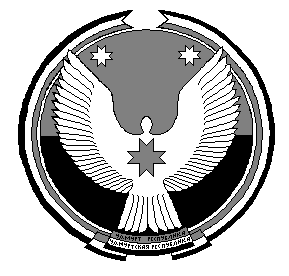 Показатель2017 год (решение от 19.12.2016г. №3/14-16 ) 2018 год (проект)2019 год (проект)2020 год (проект)Общий объем доходов в т.ч.2 365,52683,02784,02856,0Налоговые и неналоговые доходы2 066,02325,02426,02498,0Безвозмездные поступления299,5358,0358,0358,0Общий объем расходов,2 365,52683,02784,02856,0Дефицит (-), профицит (+) бюджета 0000Наименование2017 год (решение от 19.12.2016г. №3/14-16 ) 2017 год (решение от 19.12.2016г. №3/14-16 ) Проект бюджета наПроект бюджета наПроект бюджета наПроект бюджета наПроект бюджета наПроект бюджета наПроект бюджета наНаименование2017 год (решение от 19.12.2016г. №3/14-16 ) 2017 год (решение от 19.12.2016г. №3/14-16 ) 2018 год2018 год2018 год2019 год2019 год2020 год2020 годНаименованиеСуммаУдель-ный вес, %СуммаУдельный вес, %Темп роста к 2017  СуммаУдель-ный вес, %СуммаУдель-ный вес, %Налог на доходы физических лиц1 320,0641320,0571001430,0591473,059Налоги на имущество16,0123,0114423,0123,01Земельный налог730,035982,042135973,0401002,040ВСЕГО  2 066,01002325,01001132426,01002498,0100Наименование2017 год (решение от 19.12.2016г. №3/14-16)2017 год (решение от 19.12.2016г. №3/14-16)Проект бюджета наПроект бюджета наПроект бюджета наПроект бюджета наНаименование2017 год (решение от 19.12.2016г. №3/14-16)2017 год (решение от 19.12.2016г. №3/14-16)2018год2018год2019 год2020 годНаименованиеСуммаУдельный вес, %СуммаУдельный вес, %СуммаСуммаСубвенции по расчету и предоставлению дотации бюджетам сельских поселений за счет средств бюджета Удмуртской Республики24,9825,2725,225,2Субвенции бюджетам сельских поселений на осуществление первичного воинского учета на территориях, где отсутствуют военные комиссариаты 65,62276,82176,876,8Межбюджетные трансферты, передаваемые бюджетам сельских поселений (на ремонт автомобильных дорог местного значения)209,070256,072256,0256,0ВСЕГО299,5100358,0100358,0358,0Наименование2017 год (решение от 19.12.2016г. №3/14-16)Проект бюджета наПроект бюджета наПроект бюджета наПроект бюджета наПроект бюджета наНаименование2017 год (решение от 19.12.2016г. №3/14-16)2018 год2018 год2018 год2019 год2020 годНаименование2017 год (решение от 19.12.2016г. №3/14-16)СуммаУдельный вес, %Темп роста к .СуммаСуммаРасходы:2 365,52683,01001132784,02856,0Общегосударственные вопросы1 035,51004,03797976,0976,0Национальная оборона65,676,8311776,876,8Национальная безопасность и правоохранительная деятельность 0,520,714140--Национальная экономика209,0256,010122256,0256,0Жилищно-коммунальное хозяйство-36,01-36,036,0Культура, кинематография1030,91265,5471231388,61460,6Социальная политика24,024,0110024,024,0Условно-утвержденные расходы---926,626,6